H&S-EUF25 – Teletrabajo Evaluación de Riesgos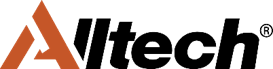 Nombre:……………………………………………………………………………………………………Fecha :  …………………………………………………………………………………………Evaluación revisada por:  ………………………………………………………………………………Se necesita acciones?:  SI/ NOAcción realizada el día …………………………………………………………………………………__________________________________________________________________________________Esta evaluación de riesgos se elabora para ayudarlo a inspeccionar la salud y la seguridad del entorno de trabajo en su hogar. Está destinado a cubrir el/las áreas (s) de su hogar que utilizará para llevar a cabo su trabajo de oficina.Revise la siguiente lista de verificación y marque "sí" o "no" en cada elemento."Sí" = no se requieren más acciones"No" = esto requerirá investigación / discusión, y la decisión debe registrarse en la columna "comentarios / acción".Consideración SINOComentarios/Acciones1.0 Ambiente de Trabajo1.0 Ambiente de Trabajo1.0 Ambiente de Trabajo1.0 Ambiente de Trabajo¿Su área de trabajo es adecuada en términos de calefacción, iluminación, ruido y ventilación? ¿Tienes suficiente espacio para trabajar?¿Puede confirmar que no hay riesgos de resbalones / tropiezos / caídas (como cables de arrastre)?¿Hay suficientes tomas de corriente?2.0 Comunicación 2.0 Comunicación 2.0 Comunicación 2.0 Comunicación ¿Ha determinado un punto de contacto mientras trabaja desde su casa (es decir, con sus supervisores) y una frecuencia para esta comunicación?3.0 Equipos en la Estación de Trabajo3.0 Equipos en la Estación de Trabajo3.0 Equipos en la Estación de Trabajo3.0 Equipos en la Estación de Trabajo3.1 Pantallas3.1 Pantallas3.1 Pantallas3.1 Pantallas¿Son las letras claras y legibles? Asegúrese de que la pantalla esté limpia y verifique que el texto y los colores de fondo funcionen bien juntos.¿El tamaño del texto es cómodo de leer?Es posible que sea necesario ajustar la configuración del software para cambiar el tamaño.¿Es estable la imagen (sin parpadeo o intermitencia)? Intente usar diferentes colores de pantalla para reducir el parpadeo, p. fondo más oscuro y texto más claro.¿Las características de la pantalla se ajustan a sus necesidades?¿La pantalla está libre de reflejos?Es posible que deba mover la pantalla o incluso el escritorio y / o proteger la pantalla de la fuente de los reflejos. Las pantallas que usan caracteres oscuros sobre un fondo claro son menos propensas a deslumbramientos y reflejos.¿Están disponibles los revestimientos ajustables de las ventanas (para reducir el deslumbramiento / reflejos)?3.2 Teclado3.2 Teclado3.2 Teclado3.2 Teclado¿El teclado está separado de la pantalla? Este es un requisito, a menos que el uso no sea práctico (por ejemplo, cuando sea necesario usar una computadora portátil).¿Es posible encontrar una posición para teclear cómodamente?Intente empujar la pantalla hacia atrás para crear más espacio para el teclado, las manos y las muñecas. Los usuarios de teclados gruesos y elevados pueden necesitar un reposamuñecas.¿Los caracteres en el teclado son claros y legibles?3.3 Mouse3.3 Mouse3.3 Mouse3.3 Mouse¿Es el mouse adecuado para la (s) tarea (s) para la que se va a usar?¿Tiene soporte para su muñeca y antebrazo?Se puede obtener apoyo de, por ejemplo, la superficie del escritorio o el brazo de una silla. Si no, un dispositivo de soporte separado puede ayudar.3.4 Muebles3.4 Muebles3.4 Muebles3.4 Muebles¿Es la superficie de trabajo lo suficientemente grande para todo el equipo necesario, papeles, etc.?¿Puede alcanzar cómodamente todos los equipos y papeles que necesita usar?¿Están las superficies libres de deslumbramientos y reflejos?Considere protector de pantalla para reducir los reflejos y el deslumbramiento.¿Están los antebrazos horizontales y los ojos aproximadamente a la misma altura que la parte superior de la pantalla?¿La silla es adecuada, de soporte, estable y es ajustable?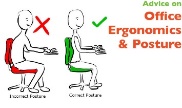 ¿Sus pies están planos en el piso, sin demasiada presión del asiento en la parte posterior de sus piernas?De lo contrario, puede ser necesario un reposapiés.